The method of voluntarily terminating the existence of a Virginia nonstock corporation depends on the corporation’s circumstances. Choose one of the following:NOTE: A corporation that has wound up its affairs and ceased conducting business, without more, will continue to have legal existence. The corporation will maintain its legal existence, remain active on the Commission's records, remain liable for paying annual registration fees and be responsible for filing annual reports until a certificate of termination of corporate existence has been recorded in the Clerk's Office of the Commission (or the corporation has otherwise ceased to exist due to automatic termination, merger, etc.).See Forms and Instructions that follow This page intentionally left blank for purposes of printing front and back copies.Both forms SCC904 and SCC912 follow.INSTRUCTIONS TO FORM SCC904 - ARTICLES OF DISSOLUTION OF A VIRGINIA NONSTOCK CORPORATION Specific InstructionsArticle I NameState the exact name of the corporation as currently on file with the Commission.Article II Dissolution DateState the date dissolution was authorized. Article III Dissolution Approval If the corporation has no members or no members have voting rights, check the box in part A and go to the signature line. The vote required by law for approval is by a majority of the directors in office. If the corporation has members having voting rights, provide the information required in part B or C before going to the signature line. If the box in part C is checked, provide the information required in part (2). The vote required by law for approval under part C is MORE THAN 2/3 of all the votes cast by the members on the proposal to dissolve at a meeting at which a quorum exists, unless the board of directors required a greater vote or unless the articles of incorporation provide for a greater or lesser vote or a vote by separate voting groups, but not less than a majority of all the votes cast by each voting group entitled to vote at a meeting at which a quorum of the voting group exists.  SignatureThe chairman or any vice-chairman of the board of directors, the president, or any other of its officers authorized to act on behalf of the corporation must sign the articles. Include the date, printed name, title, and corporation’s SCC ID number below or next to the signature. Providing an entity phone number or email address allows for quicker communication if there is an issue with the filing.Note The issuance of a certificate of dissolution by the Commission does not terminate the existence of the corporation. The corporation must also file articles of termination of corporate existence before the Commission can issue a certificate of termination of corporate existence.  Until this is done, the corporation remains dissolved but still active on Commission records and remains liable for payment of annual registration fees and for filing of annual reports.Important InformationThe articles must be in the English language, typewritten or legibly printed in black, using the following guidelines: Form SCC904 (Rev.09/21)Pursuant to § 13.1-904 of the Code of Virginia, the undersigned, on behalf of the corporation set forth below, states as follows:Article I      	The corporation’s name:                   	____________________________________________________________________________________Article II     	The dissolution was authorized on __________________                                                                                                (date)Article III    	(Complete either A, B, or C, below, whichever is applicable.)  The corporation’s dissolution was authorized by the vote of a majority of the directors in office.               Member action was not required because the corporation has no members or no members with             voting rights. (Mark box, if applicable.)  The corporation has members having voting rights and the dissolution was authorized by the             unanimous consent of the members. (Mark box, if applicable.) OR  The corporation has members having voting rights and the proposed dissolution was submitted to          the members by the board of directors in accordance with Title 13.1, Chapter 10 of the Code of         Virginia, and the following statements apply (1, 2 & 3): (Mark box, if applicable, and complete          (2) (i) or (2) (ii).)A quorum existed for each voting group entitled to vote separately on dissolution.Either (i) the total number of votes cast for and against dissolution by each voting group entitled to vote separately on dissolution was:Voting group		   	Total votes FOR		Total votes AGAINST____________                                  ____________                            _____________OR (ii) the total number of undisputed votes cast for dissolution separately by each voting group was:       Voting group			Total number of undisputed votes       ____________                                  ____________The number cast for dissolution by each voting group was sufficient for approval by that voting group.SignatureINSTRUCTIONS TO FORM SCC912 - ARTICLES OF TERMINATION OF EXISTENCE OF A VIRGINIA NONSTOCK CORPORATION Specific InstructionsArticle I NameState the exact name of the corporation as currently on file with the Commission.Article II Distribution of AssetsThe corporation must rid itself of all of its assets by paying claims, liquidating dividends, or assigning to a trustee or trustees for the benefit of claimants, members, or others, in order to file these articles. If the corporation cannot find any person entitled to a share of the assets, the corporation can pay that share to the State Treasurer as abandoned property.Article III Voluntary Dissolution The corporation must have been dissolved voluntarily by filing articles of dissolution, and the dissolution must not have been revoked. SignatureThe chairman or any vice-chairman of the board of directors, the president, or any other of its officers authorized to act on behalf of the corporation must sign the articles. Include the date, printed name, title, and corporation’s SCC ID number below or next to the signature. Providing an entity phone number or email address allows for quicker communication if there is an issue with the filing.Important InformationThe articles must be in the English language, typewritten or legibly printed in black, using the following guidelines:          Form SCC912 (Rev. 09/21)Pursuant to § 13.1-912 of the Code of Virginia, the undersigned, on behalf of the corporation set forth below, states as follows:Article I        	The corporation’s name:                      	____________________________________________________________________________________Article II       	All the assets of the corporation have been distributed. Article III      	The dissolution of the corporation has not been revoked. SignatureThe person signing these articles certifies the statements in Articles II and III (and all other information placed on this form) to be true, under penalty of law.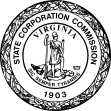 Form SCC904/SCC912/ SCC913(Rev. 08/20)                                                                                     State Corporation Commission Guide for Termination of Existence of a Virginia Nonstock CorporationIf the corporation has commenced business, file bothIf the corporation has commenced business, file bothIf the corporation has commenced business, file bothIf the corporation has commenced business, file bothIf the corporation has commenced business, file bothIf the corporation has commenced business, file bothArticles of dissolutionArticles of dissolutionANDANDArticles of terminationArticles of terminationComplete and file form SCC904 or prepare articles that meet the requirements of § 13.1-904 of the Code of Virginia.  Complete and file form SCC904 or prepare articles that meet the requirements of § 13.1-904 of the Code of Virginia.  ANDANDComplete and file form SCC912 or prepare articles that meet the requirements of § 13.1-912 of the Code of Virginia.Complete and file form SCC912 or prepare articles that meet the requirements of § 13.1-912 of the Code of Virginia.Required fee: Filing fee: $10.00ANDANDRequired fee: Filing Fee: $10.00Total required fees:Total Filing Fees: $20.00Total Filing Fees: $20.00Total Filing Fees: $20.00Total Filing Fees: $20.00Total Filing Fees: $20.00If the corporation has not commenced business, fileIf the corporation has not commenced business, fileIf the corporation has not commenced business, fileIf the corporation has not commenced business, fileIf the corporation has not commenced business, fileIf the corporation has not commenced business, fileArticles of termination by Initial Directors or IncorporatorsArticles of termination by Initial Directors or IncorporatorsArticles of termination by Initial Directors or IncorporatorsArticles of termination by Initial Directors or IncorporatorsArticles of termination by Initial Directors or IncorporatorsArticles of termination by Initial Directors or IncorporatorsA majority of the initial directors or, if there are none, the incorporators must complete and file form SCC913, or prepare articles that meet the requirements of § 13.1-913 of the Code of Virginia.A majority of the initial directors or, if there are none, the incorporators must complete and file form SCC913, or prepare articles that meet the requirements of § 13.1-913 of the Code of Virginia.A majority of the initial directors or, if there are none, the incorporators must complete and file form SCC913, or prepare articles that meet the requirements of § 13.1-913 of the Code of Virginia.A majority of the initial directors or, if there are none, the incorporators must complete and file form SCC913, or prepare articles that meet the requirements of § 13.1-913 of the Code of Virginia.A majority of the initial directors or, if there are none, the incorporators must complete and file form SCC913, or prepare articles that meet the requirements of § 13.1-913 of the Code of Virginia.A majority of the initial directors or, if there are none, the incorporators must complete and file form SCC913, or prepare articles that meet the requirements of § 13.1-913 of the Code of Virginia.Required fee: Filing Fee: $10.00Filing Fee: $10.00Filing Fee: $10.00Filing Fee: $10.00Filing Fee: $10.00File Online TodayFile Online TodayFile Online TodayPaper FilingPaper FilingPaper FilingVisit https://cis.scc.virginia.gov to file articles of dissolution and/or termination of a Virginia Nonstock Corporation in real time.Questions?Visit the CIS help page at https://scc.virginia.gov/pages/CIS-Help for how-to guides, answers to frequently asked questions, and helpful videos.Visit https://cis.scc.virginia.gov to file articles of dissolution and/or termination of a Virginia Nonstock Corporation in real time.Questions?Visit the CIS help page at https://scc.virginia.gov/pages/CIS-Help for how-to guides, answers to frequently asked questions, and helpful videos.Visit https://cis.scc.virginia.gov to file articles of dissolution and/or termination of a Virginia Nonstock Corporation in real time.Questions?Visit the CIS help page at https://scc.virginia.gov/pages/CIS-Help for how-to guides, answers to frequently asked questions, and helpful videos.Download from https://scc.virginia.gov/pages/Virginia-Nonstock-Corporations complete, print, and mail or deliver to below address:State Corporation Commission     Courier Delivery AddressClerk’s Office                                     1300 E. Main St, 1st floorP.O. Box 1197                                   Richmond, VA 23219Richmond, VA 23218-1197Download from https://scc.virginia.gov/pages/Virginia-Nonstock-Corporations complete, print, and mail or deliver to below address:State Corporation Commission     Courier Delivery AddressClerk’s Office                                     1300 E. Main St, 1st floorP.O. Box 1197                                   Richmond, VA 23219Richmond, VA 23218-1197Download from https://scc.virginia.gov/pages/Virginia-Nonstock-Corporations complete, print, and mail or deliver to below address:State Corporation Commission     Courier Delivery AddressClerk’s Office                                     1300 E. Main St, 1st floorP.O. Box 1197                                   Richmond, VA 23219Richmond, VA 23218-1197Pay online with a credit card or eCheck. No additional processing fees apply for filing online.Pay online with a credit card or eCheck. No additional processing fees apply for filing online.Pay online with a credit card or eCheck. No additional processing fees apply for filing online.Include a check payable to State Corporation Commission.  DO NOT SEND CASH.   Include a check payable to State Corporation Commission.  DO NOT SEND CASH.   Include a check payable to State Corporation Commission.  DO NOT SEND CASH.   Filing RequirementsFiling RequirementsFiling RequirementsPay all fees and penalties before submitting these articles to the Commission. If these articles are filed and a certificate of dissolution is issued with an effective date on or before the annual registration fee due date, payment of the registration fee for the current year is not required prior to filing the articles.Pay all fees and penalties before submitting these articles to the Commission. If these articles are filed and a certificate of dissolution is issued with an effective date on or before the annual registration fee due date, payment of the registration fee for the current year is not required prior to filing the articles.Pay all fees and penalties before submitting these articles to the Commission. If these articles are filed and a certificate of dissolution is issued with an effective date on or before the annual registration fee due date, payment of the registration fee for the current year is not required prior to filing the articles.Required FeesFiling fee: $10.00Filing fee: $10.00File Online TodayFile Online TodayPaper FilingVisit https://cis.scc.virginia.gov to file articles of dissolution for a Virginia Nonstock Corporation in real time.Questions?Visit the CIS help page at https://scc.virginia.gov/pages/CIS-Help for how-to guides, answers to frequently asked questions, and helpful videos.Visit https://cis.scc.virginia.gov to file articles of dissolution for a Virginia Nonstock Corporation in real time.Questions?Visit the CIS help page at https://scc.virginia.gov/pages/CIS-Help for how-to guides, answers to frequently asked questions, and helpful videos.Download from https://scc.virginia.gov/pages/Virginia-Nonstock-Corporations complete, print, and mail or deliver to below address:State Corporation Commission     Courier Delivery AddressClerk’s Office                                     1300 E. Main St, 1st floorP.O. Box 1197                                   Richmond, VA 23219Richmond, VA 23218-1197Pay online with a credit card or eCheck. No additional processing fees apply for filing online.Pay online with a credit card or eCheck. No additional processing fees apply for filing online.Include a check payable to State Corporation Commission.  DO NOT SEND CASH.   use solid white papersize 8 1/2" x 11"one-sided no visible watermarks or background logosminimum 1.25" top margin and 0.75” all other sidesForm SCC904 (Rev. 09/21)State Corporation Commission Articles of Dissolution of a Virginia Nonstock CorporationSignatureSignatureSignatureDateTel. # (optional)Tel. # (optional)Printed NamePrinted NamePrinted NameTitleEmail Address (optional)Email Address (optional)Corporation’s SCC ID #Corporation’s SCC ID #Corporation’s SCC ID #Business Tel. # (optional)Business Email Address (optional)Business Email Address (optional)Provide a name and mailing address for sending correspondence regarding the filing of this document (if left blank, correspondence will be sent to the registered agent at the registered office):Provide a name and mailing address for sending correspondence regarding the filing of this document (if left blank, correspondence will be sent to the registered agent at the registered office):Provide a name and mailing address for sending correspondence regarding the filing of this document (if left blank, correspondence will be sent to the registered agent at the registered office):Provide a name and mailing address for sending correspondence regarding the filing of this document (if left blank, correspondence will be sent to the registered agent at the registered office):Provide a name and mailing address for sending correspondence regarding the filing of this document (if left blank, correspondence will be sent to the registered agent at the registered office):Provide a name and mailing address for sending correspondence regarding the filing of this document (if left blank, correspondence will be sent to the registered agent at the registered office):NameNameNameNameNameAddressAddressAddressAddressAddressRequired Fee: $10.00Filing RequirementsFiling RequirementsPay all fees and penalties before submitting these articles to the Commission. If these articles are filed and a certificate of termination is issued with an effective date on or before the annual registration fee due date, payment of the registration fee for the current year is not required.Pay all fees and penalties before submitting these articles to the Commission. If these articles are filed and a certificate of termination is issued with an effective date on or before the annual registration fee due date, payment of the registration fee for the current year is not required.Required FeesRequired FeesFiling fee: $10.00Filing fee: $10.00File Online TodayPaper FilingVisit https://cis.scc.virginia.gov to file articles of termination for a Virginia Nonstock Corporation in real time.Questions?Visit the CIS help page at https://scc.virginia.gov/pages/CIS-Help for how-to guides, answers to frequently asked questions, and helpful videos.Download from https://scc.virginia.gov/pages/Virginia-Nonstock-Corporations complete, print, and mail or deliver to below address:State Corporation Commission     Courier Delivery AddressClerk’s Office                                     1300 E. Main St, 1st floorP.O. Box 1197                                   Richmond, VA 23219Richmond, VA 23218-1197Pay online with a credit card or eCheck. No additional processing fees apply for filing online.Include a check payable to State Corporation Commission.  DO NOT SEND CASH.   use solid white papersize 8 1/2" x 11"one-sided no visible watermarks or background logosminimum 1.25" top margin and 0.75” all other sidesForm SCC912 (Rev. 08/20)                                                            State Corporation Commission Articles of Termination of Existence of a Virginia Nonstock CorporationSignatureDateTel. # (optional)Printed NameTitleEmail Address (optional)Corporation’s SCC ID #Business Tel. # (optional)Business Email Address (optional)Provide a name and mailing address for sending correspondence regarding the filing of this document (if left blank, correspondence will be sent to the registered agent at the registered office):NameAddressRequired Fee: $10.00